FORM R405-140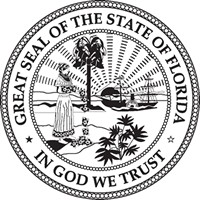 FLORIDA BUILDING CODE, ENERGY EFFICIENCY CODEFOR BUILDING CONSTRUCTIONFlorida Department of Business and Professional Regulation – Residential Simulated Performance Alternative MethodTEMPERATURESProgramable Thermostat: Y	Ceiling Fans:Florida Code Compliance ChecklistFlorida Department of Business and Professional RegulationsResidential Simulated Whole Building Performance Alternative MethodADDRESS:  346 Main Street	PERMIT #: Orlando, FL, 32922-MANDATORY REQUIREMENTS SUMMARY - See individual code sections for full details.FLORIDA BUILDING CODE, ENERGY EFFICIENCY CODE FOR BUILDING CONSTRUCTIONFlorida Department of Business and Professional Regulation – Simulated Residential Performance Alternative Method-  Compliance requires certification by the air handler unit manufacturer that the air handler enclosure qualifies as certified factory-sealed in accordance with R403.2.2.1.1.-  Compliance requires an envelope leakage test report, by a Florida Class 1 Rater, in accordance with Section R402.4.1.2. Table B-1.1.2.-  Compliance requires a roof absorptance test and a roof emittance test in accordance with 405.6.2-  Compliance requires an air distribution system test report, by an energy Florida Class 1 Rrater in accordance with Sec. 553.99, F.S. or as authorized by Florida Statutes, confirming system leakage to outdoors tested at 25 pascals pressure difference in accordance with R403.2.2.1. is not greater than (36 cfm:Duct#1) (36 cfm:Duct#2)CEILING#	Ceiling Type 		1	Under Attic (Vented)Space2nd FloorR-Value	Area	Framing Frac	Truss Type30	1200 ft²	0.11	WoodWALLSAdjacentCavityWidthHeightSheathing Framing	SolarBelow# OrntTo	Wall TypeSpaceR-ValueFt	In	Ft	InAreaR-ValueFraction	Absor.Grade% 	 1	N 	 2	E 	 3	S 	 4	W 	 5	W 	 6	N 	 7	E 	 8	S 	 9	WExterior Concrete Block - Int Insul Exterior Concrete Block - Int Insul Exterior Concrete Block - Int Insul Exterior Concrete Block - Int Insul Garage Frame - WoodExterior Frame - Wood Exterior Frame - Wood Exterior Frame - WoodExterior Frame - WoodMain	5Main	5Main	5Main	5Main	132nd Floor	132nd Floor	132nd Floor	132nd Floor	1340	830	840	88	822	840	930	940	930	8320 ft²240 ft²320 ft²64 ft²176 ft²360 ft²270 ft²360 ft²240 ft²0	00	00	00	00	00	0.230	0.230	0.230	0.230.5	00.5	00.5	00.5	00.01	00.5	00.5	00.5	00.5	0DOORS#	OrntDoor TypeSpaceStormsU-ValueWidthHeightAreaWINDOWSOrientation shown is the entered, Proposed orientation.OverhangTEMPERATURESProgramable Thermostat: Y	Ceiling Fans:FORM 405-10Florida Code Compliance Checklist Florida Department of Business and Professional Regulations Residential Simulated Whole Building Performance Alternative MethodADDRESS:  123 Main Street	PERMIT #: Orlando, FL, 32922-MANDATORY REQUIREMENTS SUMMARY - See individual code sections for full details.1. New construction or existingNew (From Plans)9. Wall TypesInsulation	Area2. Single family or multiple family3. Number of units, if multiple family4. Number of BedroomsSingle-family16a. Frame - Wood, Exterior                         R=13.0     1230.00 ft² b. Concrete Block - Int Insul, Exterior        R=5.0         944.00 ft² c. Frame - Wood, Adjacent                       R=13.0       176.00 ft² d. N/A                                                        R=                          ft²10. Ceiling TypesInsulation	Area5. Is this a worst case?	Noa. Under Attic (Vented)	R=30.0	1200.00 ft²6. Conditioned floor area (ft²)2400b. N/AR=	ft²7. Windows**Description	Areac. N/A	R=	ft²a. U-Factor:Dbl, U=0.75	276.00 ft²11. Ductsa. Sup: Main, Ret: Main, AH: MainR	ft²6   240SHGC:b. U-Factor:SHGC=0.40Dbl, U=0.60	40.00 ft²b. Sup: Attic, Ret: Attic, AH: 2nd Floor	6   240SHGC:SHGC=0.3012. Cooling systemskBtu/hrEfficiencyc. U-Factor: SHGC:Dbl, U=0.50	40.00 ft²SHGC=0.35a. Central Unit	20.0  SEER:13.00 b. Central Unit	18.0  SEER:13.00d. U-Factor:other (see details)	60.00 ft²13. Heating systems	kBtu/hrEfficiencySHGC:other (see details)a. Electric Heat Pump	20.0  HSPF:7.70Area Weighted Average Overhang Depth:Area Weighted Average SHGC:8. Floor Types2.000 ft.0.406Insulation	Areab. Natural Gas Furnace14. Hot water systems18.0  AFUE:0.78a. Slab-On-Grade Edge Insulation b. Interior Floorc. N/AR=0.0	1200.00 ft²R=0.0	1200.00 ft²R=	ft²a. Electric	Cap: 50 gallonsEF: 0.9b. Conservation featuresNone15. Credits	Pstat**Label required by Section 303.1.3 of the Florida Building Code, Energy Conservation, if not DEFAULT.I certify that this home has complied with the Florida Building Energy Efficiency Code, Energy Conservation, for Building Construction through the above energy saving features which will be installed (or exceeded) in this home before final inspection.  Otherwise, a new EPL Display Card will be completed based on installed Code compliant features.Builder Signature:	Date:Address of New Home:	City/FL Zip:*Note:   This is not a Building Energy Rating.  If your Index is below 70, your home may qualify for energy efficient mortgage (EEM) incentives if you obtain a Florida EnergyGauge Rating. Contact the EnergyGauge Hotline at (321)638-1492 or see the EnergyGauge web site at energygauge.com for information and a list of certified Raters. Forinformation about the Florida Building Code, Energy Conservation, contact the Florida Building Commission's support staff.1. New construction or existingAddition9. Wall TypesInsulation	Area2. Single family or multiple family3. Number of units, if multiple family4. Number of BedroomsSingle-family13(1)a. Concrete Block - Int Insul, Exterior        R=5.0         405.00 ft² b. N/A                                                        R=                          ft² c. N/A                                                        R=                          ft² d. N/A                                                        R=                          ft²10. Ceiling TypesInsulation	Area5. Is this a worst case?	Noa. Under Attic (Vented)	R=30.0	500.00 ft²6. Conditioned floor area (ft²)500b. N/AR=	ft²7. Windows**Description	Areac. N/A	R=	ft²a. U-Factor:Dbl, U=0.55	60.00 ft²11. DuctsR	ft²SHGC:b. U-Factor:SHGC=0.35N/A	ft²a. Sup: Attic, Ret: Attic, AH: Main	6   100SHGC:12. Cooling systemskBtu/hrEfficiencyc. U-Factor: SHGC:N/A	ft²a. Central Unit	8.8  SEER:16.00d. U-Factor:N/A	ft²13. Heating systems	kBtu/hrEfficiencySHGC:Area Weighted Average Overhang Depth: Area Weighted Average SHGC:8. Floor Typesa. Slab-On-Grade Edge Insulation b. N/Ac. N/A1.000 ft.0.350Insulation	AreaR=0.0	500.00 ft²R=	ft²R=	ft²a. Electric Heat Pump	6.5  HSPF:7.7014. Hot water systems - None (Baseline assumed)a. Electric	Cap: N/A EF: 0.92b. Conservation featuresNone15. Credits	Pstat**Label required by Section 303.1.3 of the Florida Building Code, Energy Conservation, if not DEFAULT.I certify that this home has complied with the Florida Building Energy Efficiency Code, Energy Efficiency, for Building Construction through the above energy saving features which will be installed (or exceeded) in this home before final inspection.  Otherwise, a new EPL Display Card will be completed based on installed Code compliant features.Builder Signature:	Date:Address of New Home:	City/FL Zip:_________*Note:   This is not a Building Energy Rating.  If your Index is below 70, your home may qualify for energy efficient mortgage (EEM) incentives if you obtain a Florida EnergyGauge Rating. Contact the EnergyGauge Hotline at (321)638-1492 or see the EnergyGauge web site at energygauge.com for information and a list of certified Raters. Forinformation about the Florida Building Code, Energy Conservation, contact the Florida Building Commission's support staff.TABLE R402.4.1.1 2AIR BARRIER AND INSULATION INSPECTION COMPONENT CRITERIA** Software Title and Version Here **  Section 405.4.1 Compliant SoftwareProject Name: Street:Sample Addition346 Main StreetBuilder Name: Permit Office:BUILDERCity, State, Zip:	Orlando , FL , 32922-Permit Number:Owner:OWNERJurisdiction:Design Location:	FL, OrlandoAir Distribution System Leakage Test ResultsI hereby certify that the above duct testing performance results demonstrate compliance with the Florida Building Energy Code, Energy Conservation, requirements in accordance with Section R403.2.2.1.Signature: Printed Name:Florida Rater Certification #: DATE:** Software Title and Version Here **Florida Building Code, Energy Conservation, requires that testing to confirm duct leakage be performed by an energy rater certified in accordance with Section 553.99, F.S,. or other authorized by Florida Statutes Class 1 Florida Energy Gauge Certified Energy Rater.  Certified Florida Class 1 raters can be found at: http://energygauge.com/search.htmBUILDING OFFICIAL: DATE:Section 405.4.1 Compliant SoftwareProject Name: Street:Sample Addition346 Main StreetBuilder Name: Permit Office:BUILDERCity, State, Zip:	Orlando , FL , 32922-Permit Number:Owner:OWNERJurisdiction:Design Location:	FL, OrlandoEnvelope Leakage Test ResultsRegression Data:C:   	  n:  		R:  	Leakage CharacteristicsMulti Point Test Data:402.4.1.2.1 Testing optionThe building or dwelling unit shall be tested and verified as having an air leakage rate of not exceeding 5 air changes per hour in climate Zones 1 and 2.  Testing shall be conducted with a blower door at a pressure of 0.2 inches w.g. (50 Pascals), Where required by the code official, testing shall be conducted by an approved third party. A written report of the results of the test shall be signed by the party conducting the test and provided to the code official. Testing shall be performed at any time after creation of all penetrations of the building thermal envelope.Building envelope tightness and insulation installation shall be considered acceptable when tested air leakage is lessthan seven air changes per hour (ACH) when tested with a blower door at a pressure of 33.5 psf (50 Pa). Testing shall occur after rough in and after installation of penetrations of the building envelope, including penetrations for utilities, plumbing, electrical, ventilation and combustion appliances.During testing:1. Exterior windows and doors, fireplace and stove doors shall be closed, but not sealed;beyond the intended weatherstripping or other infiltration control measures.2. Dampers, including exhaust, intake, makeup air, backdraft and flue dampers  shall be closed, but not sealed, including exhaust, intake, makeup air, backdraft and flue dampers beyond intended infiltration control measures;3. Interior doors, if installed at the time of the test, shall be open;4. Exterior doors openings for continuous ventilation systems and heat recovery ventilators shall be closed and sealed;5. Heating and cooling system(s), if installed at the time of the test,  shall be turned off;6. HVAC ducts shall not be sealed; and 7. Supply and return registers, if installed at the timeof the test,, shall not be fully open sealed.I hereby certify that the above envelope leakage performance results demonstrate compliance with Florida Building Energy Code, Energy Conservation, requirements in accordance with Section R402.4.1.2 Table B-1.1.2.Signature: Printed Name:Florida Building Code requires testing to confirm envelope leakage be performed by an energy rater  certified in accordance with Section 553.99, F.S,. or other authorized by Florida Statutes Class 1Florida Energy Gauge CertifiedEnergy Rater. Certified Florida Class 1 raters can be found at: http://energygauge.com/search.htmFlorida Rater Certification #:DATE:** Software Title and Version Here **Section 405.4.1 Compliant SoftwareProject Name:	Sample Addition	Builder Name:  BUILDER Street:	346 Main Street	Permit Office:City, State, Zip:	Orlando , FL , 32922-	Permit Number: Owner:	OWNER	Jurisdiction: Design Location:	FL, OrlandoProject Name:	Sample Addition	Builder Name:  BUILDER Street:	346 Main Street	Permit Office:City, State, Zip:	Orlando , FL , 32922-	Permit Number: Owner:	OWNER	Jurisdiction: Design Location:	FL, Orlando1. New construction or existing	Addition2.  Single family or multiple family	Single-family3.  Number of units, if multiple family	14.  Number of Bedrooms (Bedrms In Addition)	3(1)5.  Is this a worst case?	No6. Conditioned floor area above grade (ft²)	500Conditioned floor area below grade (ft²)         07.  Windows(60.0  sqft.)	Description	Areaa.  U-Factor:                    Dbl, U=0.55                            60.00 ft²SHGC:	SHGC=0.35b.  U-Factor:                    N/A                                                   ft²SHGC:c.  U-Factor:                    N/A                                                   ft²SHGC:d.  U-Factor:                    N/A                                                   ft²SHGC:Area Weighted Average Overhang Depth:                     1.000  ft. Area Weighted Average  SHGC:                                  0.3508.  Floor Types  (500.0  sqft.)	Insulation	Areaa. Slab-On-Grade Edge Insulation            R=0.0         500.00 ft² b. N/A                                                        R=                          ft² c. N/A                                                        R=                          ft²9.  Wall Types (405.0  sqft.)	Insulation	Areaa. Concrete Block - Int Insul, Exterior       R=5.0         405.00 ft² b. N/A                                                        R=                          ft² c. N/A                                                        R=                          ft² d. N/A                                                        R=                          ft²10. Ceiling Types (500.0  sqft.)	Insulation	Areaa. Under Attic (Vented)                             R=30.0       500.00 ft² b. N/A                                                        R=                          ft² c. N/A                                                        R=                          ft²11. Ducts	R	ft² a. Sup: Attic, Ret: Attic, AH: Main	 6    10012. Cooling systems	kBtu/hr	Efficiency a. Central Unit		8.8   SEER:16.0013. Heating systems	kBtu/hr	Efficiency a. Electric Heat Pump		6.5   HSPF:7.7014. Hot water systems - None (Baseline assumed)a. Electric	Cap: N/A EF: 0.92b. Conservation featuresNone15. Credits	PstatTotal Proposed Modified Loads:  13.89Glass/Floor Area:   0.120	Total Baseline Loads:  17.57	PASSTotal Proposed Modified Loads:  13.89Glass/Floor Area:   0.120	Total Baseline Loads:  17.57	PASSI hereby certify that the plans and specifications covered by this calculation are in compliance with the Florida Building Energy Code, Energy Conservation.PREPARED BY:   	 DATE:   	I hereby certify that this building, as designed, is in compliance with the Florida Building Energy Code, Energy Conservation.OWNER/AGENT:  	 DATE:   	Review of the plans and specifications covered by this calculation indicates compliance with the Florida Building Energy Code, Energy Conservation. Before construction is completed this building will be inspected for compliance with Section 553.908, Florida Statutes.BUILDING OFFICIAL:	 	 DATE:   		PROJECTPROJECTPROJECTTitle:	Sample Addition	Bedrooms:	3	Adress Type:	Street AddressBuilding Type:	FLProp2010	Conditioned Area:	500	Lot #Owner:	OWNER	Total Stories:	1	Block/SubDivision:# of Units:	1	Worst Case:	No	PlatBook:Builder Name:	BUILDER	Rotate Angle:	0	Street:	346 Main Street Permit Office:		Cross Ventilation:		County:	Orange Jurisdiction:		Whole House Fan:		City, State, Zip:	Orlando ,Family Type:	Single-family	FL ,	32922- New/Existing:	AdditionComment:Title:	Sample Addition	Bedrooms:	3	Adress Type:	Street AddressBuilding Type:	FLProp2010	Conditioned Area:	500	Lot #Owner:	OWNER	Total Stories:	1	Block/SubDivision:# of Units:	1	Worst Case:	No	PlatBook:Builder Name:	BUILDER	Rotate Angle:	0	Street:	346 Main Street Permit Office:		Cross Ventilation:		County:	Orange Jurisdiction:		Whole House Fan:		City, State, Zip:	Orlando ,Family Type:	Single-family	FL ,	32922- New/Existing:	AdditionComment:Title:	Sample Addition	Bedrooms:	3	Adress Type:	Street AddressBuilding Type:	FLProp2010	Conditioned Area:	500	Lot #Owner:	OWNER	Total Stories:	1	Block/SubDivision:# of Units:	1	Worst Case:	No	PlatBook:Builder Name:	BUILDER	Rotate Angle:	0	Street:	346 Main Street Permit Office:		Cross Ventilation:		County:	Orange Jurisdiction:		Whole House Fan:		City, State, Zip:	Orlando ,Family Type:	Single-family	FL ,	32922- New/Existing:	AdditionComment:CLIMATECLIMATECLIMATEIECC	Design Temp	Int Design Temp	Heating	Design   Daily TempDesign Location	TMY Site	Zone	97.5 %	2.5 %	Winter    Summer   Degree Days   Moisture	RangeIECC	Design Temp	Int Design Temp	Heating	Design   Daily TempDesign Location	TMY Site	Zone	97.5 %	2.5 %	Winter    Summer   Degree Days   Moisture	RangeIECC	Design Temp	Int Design Temp	Heating	Design   Daily TempDesign Location	TMY Site	Zone	97.5 %	2.5 %	Winter    Summer   Degree Days   Moisture	RangeFL, Orlando	FL_ORLANDO_INTL_AR	2	41	91	75	70	526	44	MediumFL, Orlando	FL_ORLANDO_INTL_AR	2	41	91	75	70	526	44	MediumFL, Orlando	FL_ORLANDO_INTL_AR	2	41	91	75	70	526	44	MediumBLOCKSBLOCKSBLOCKSNumber	Name	Area	VolumeNumber	Name	Area	VolumeNumber	Name	Area	Volume1	Block1	500	40001	Block1	500	40001	Block1	500	4000SPACESSPACESSPACESNumber	Name	Area	Volume	Kitchen	Occupants	Bedrooms	Infil ID	Cooled	HeatedNumber	Name	Area	Volume	Kitchen	Occupants	Bedrooms	Infil ID	Cooled	HeatedNumber	Name	Area	Volume	Kitchen	Occupants	Bedrooms	Infil ID	Cooled	Heated1	Main	500	4000	Yes	4	3	1	Yes	Yes1	Main	500	4000	Yes	4	3	1	Yes	Yes1	Main	500	4000	Yes	4	3	1	Yes	YesFLOORSFLOORSFLOORS#	Floor Type	Room	Perimeter	R-Value	Area	Tile	Wood  Carpet 		1	Slab-On-Grade Edge Insulatio Main	45 ft	0	500 ft²	----	1	0	0 		1	Slab-On-Grade Edge Insulatio Main	45 ft	0	500 ft²	----	1	0	0 		1	Slab-On-Grade Edge Insulatio Main	45 ft	0	500 ft²	----	1	0	0ROOFROOFROOFRoof	Gable	Roof	Solar	SA	Emitt	Emitt	Deck	Pitch#	Type	Materials	Area	Area	Color	Absor.	Tested	Tested	Insul.	(deg)Roof	Gable	Roof	Solar	SA	Emitt	Emitt	Deck	Pitch#	Type	Materials	Area	Area	Color	Absor.	Tested	Tested	Insul.	(deg)Roof	Gable	Roof	Solar	SA	Emitt	Emitt	Deck	Pitch#	Type	Materials	Area	Area	Color	Absor.	Tested	Tested	Insul.	(deg) 		1	Hip	Composition shingles	542 ft²	0 ft²	Medium	0.96	No	0.9	No	0	22.6 		1	Hip	Composition shingles	542 ft²	0 ft²	Medium	0.96	No	0.9	No	0	22.6 		1	Hip	Composition shingles	542 ft²	0 ft²	Medium	0.96	No	0.9	No	0	22.6ATTICATTICATTIC#	Type	Ventilation	Vent Ratio (1 in)	Area	RBS	IRCC#	Type	Ventilation	Vent Ratio (1 in)	Area	RBS	IRCC#	Type	Ventilation	Vent Ratio (1 in)	Area	RBS	IRCC 		1	Full attic	Vented	300	500 ft²	N	N 		1	Full attic	Vented	300	500 ft²	N	N 		1	Full attic	Vented	300	500 ft²	N	NCEILINGCEILINGCEILING#	Ceiling Type	Space	R-Value	Area	Framing Frac	Truss Type#	Ceiling Type	Space	R-Value	Area	Framing Frac	Truss Type 		1	Under Attic (Vented)	Main	30	500 ft²	0.11	Wood 		1	Under Attic (Vented)	Main	30	500 ft²	0.11	Wood 		1	Under Attic (Vented)	Main	30	500 ft²	0.11	WoodWALLSWALLSWALLSAdjacent	Cavity	Width	Height	Sheathing Framing	Solar	Below# Ornt	To	Wall Type	Space	R-Value	Ft	In	Ft	In	Area	R-Value   Fraction    Absor.  Grade% 	1	SE	Exterior Concrete Block - Int Insul	Main	5	20	9	180 ft²	0	0.6	0 	2    SW	Exterior Concrete Block - Int Insul	Main	5	25	9	225 ft²	0	0.6	0 	1	SE	Exterior Concrete Block - Int Insul	Main	5	20	9	180 ft²	0	0.6	0 	2    SW	Exterior Concrete Block - Int Insul	Main	5	25	9	225 ft²	0	0.6	0 	1	SE	Exterior Concrete Block - Int Insul	Main	5	20	9	180 ft²	0	0.6	0 	2    SW	Exterior Concrete Block - Int Insul	Main	5	25	9	225 ft²	0	0.6	0DOORSDOORSDOORS#	Ornt	Door Type	Space	Storms	U-Value	Width	Height	AreaFt	In	Ft	InFt	In	Ft	InFt	In	Ft	In 		1	SE	Wood	Main	None	0.460000	2.8	6.7	18.75999 		1	SE	Wood	Main	None	0.460000	2.8	6.7	18.75999 		1	SE	Wood	Main	None	0.460000	2.8	6.7	18.75999WINDOWSOrientation shown is the entered, Proposed orientation.WINDOWSOrientation shown is the entered, Proposed orientation.WINDOWSOrientation shown is the entered, Proposed orientation.Overhang#	Ornt	Frame	Panes	NFRC	U-Factor  SHGC   Storms	Area	Depth   Separation	Int Shade	ScreeningOverhang#	Ornt	Frame	Panes	NFRC	U-Factor  SHGC   Storms	Area	Depth   Separation	Int Shade	ScreeningOverhang#	Ornt	Frame	Panes	NFRC	U-Factor  SHGC   Storms	Area	Depth   Separation	Int Shade	Screening 		1	SE	Metal   Low-E Double	Yes	0.55	0.35	N	30 ft²	1 ft 0 in    1 ft 0 in	HERS 2006	None 		2	SW	Metal   Low-E Double	Yes	0.55	0.35	N	30 ft²	1 ft 0 in    1 ft 0 in	HERS 2006	None 		1	SE	Metal   Low-E Double	Yes	0.55	0.35	N	30 ft²	1 ft 0 in    1 ft 0 in	HERS 2006	None 		2	SW	Metal   Low-E Double	Yes	0.55	0.35	N	30 ft²	1 ft 0 in    1 ft 0 in	HERS 2006	None 		1	SE	Metal   Low-E Double	Yes	0.55	0.35	N	30 ft²	1 ft 0 in    1 ft 0 in	HERS 2006	None 		2	SW	Metal   Low-E Double	Yes	0.55	0.35	N	30 ft²	1 ft 0 in    1 ft 0 in	HERS 2006	NoneINFILTRATIONINFILTRATIONINFILTRATION#	Scope	Method	SLA	CFM 50	ELA	EqLA	ACH	ACH 50#	Scope	Method	SLA	CFM 50	ELA	EqLA	ACH	ACH 50#	Scope	Method	SLA	CFM 50	ELA	EqLA	ACH	ACH 501	BySpaces	Best Guess	0.000500	655.75	36	67.703	0.3650	9.83631	BySpaces	Best Guess	0.000500	655.75	36	67.703	0.3650	9.83631	BySpaces	Best Guess	0.000500	655.75	36	67.703	0.3650	9.8363HEATING SYSTEMHEATING SYSTEMHEATING SYSTEM#	System Type	Subtype	Efficiency	Capacity	Block	Ducts#	System Type	Subtype	Efficiency	Capacity	Block	Ducts 		1	Electric Heat Pump	None	HSPF: 7.7	6.5 kBtu/hr	1	sys#1 		1	Electric Heat Pump	None	HSPF: 7.7	6.5 kBtu/hr	1	sys#1 		1	Electric Heat Pump	None	HSPF: 7.7	6.5 kBtu/hr	1	sys#1COOLING SYSTEMCOOLING SYSTEMCOOLING SYSTEM#	System Type	Subtype	Efficiency	Capacity	Air Flow	SHR	Block	Ducts#	System Type	Subtype	Efficiency	Capacity	Air Flow	SHR	Block	Ducts 		1	Central Unit	Split	SEER: 16   8.8  kBtu/hr	360  cfm	0.75	1	sys#1 		1	Central Unit	Split	SEER: 16   8.8  kBtu/hr	360  cfm	0.75	1	sys#1 		1	Central Unit	Split	SEER: 16   8.8  kBtu/hr	360  cfm	0.75	1	sys#1HOT WATER SYSTEMHOT WATER SYSTEMHOT WATER SYSTEM#	System Type	EF	Cap	Use	SetPnt	Conservation 		1	Electric	0.92	40 gal	60 gal	120 deg	None 		1	Electric	0.92	40 gal	60 gal	120 deg	None 		1	Electric	0.92	40 gal	60 gal	120 deg	NoneSOLAR HOT WATER SYSTEMSOLAR HOT WATER SYSTEMSOLAR HOT WATER SYSTEMFSEC	Collector	StorageCert #	Company Name	System Model #	Collector Model #	Area	Volume	FEFFSEC	Collector	StorageCert #	Company Name	System Model #	Collector Model #	Area	Volume	FEFFSEC	Collector	StorageCert #	Company Name	System Model #	Collector Model #	Area	Volume	FEF 		None	None	ft² 		None	None	ft² 		None	None	ft²DUCTS#---- Supply ---- Location    R-Value  Area---- Return ---- Location	AreaLeakage TypeAirHandler CFM 25PercentLeakageQN	RLFHVAC # Heat   Cool1Attic	6	100 ft²Attic	25 ft²DSE=0.88Main	0.0 cfm0.00 %0.00	0.601	1Cooling Heating Venting[X] Jan [X] Jan [X] Jan[X] Feb [X] Feb [X] Feb[X] Mar [X] Mar [X] Mar[X] Apr [X] Apr [X] Apr[X] [X] [X]May May May[X] Jun [X] Jun [X] Jun[X] Jul [X] Jul [X] Jul[X] Aug [X] Aug [X] Aug[X] Sep [X] Sep [X] Sep[X] Oct [X] Oct [X] Oct[X] Nov [X] Nov [X] Nov[X] Dec [X] Dec [X] DecThermostat Schedule:Thermostat Schedule:HERS 2006 ReferenceHoursSchedule TypeSchedule Type123456789101112Cooling (WD)Cooling (WD)AM787878787878787880808080PM808078787878787878787878Cooling (WEH)Cooling (WEH)AM787878787878787878787878PM787878787878787878787878Heating (WD)Heating (WD)AM666666666668686868686868PM686868686868686868686666Heating (WEH)Heating (WEH)AM666666666668686868686868PM686868686868686868686666COMPONENTSECTIONSUMMARY OF REQUIREMENT(S)CHECKAir leakageR402.4To be caulked, gasketed, weatherstripped or otherwise sealed per Table R402.4.1.1. Recessed lighting: IC-rated as having ≤ 2.0 cfm tested to meeting ASTM E 283. Windows and doors: = 0.3 cfm/sq.ft. (swinging doors: 0.5 cfm) when tested to NFRC 400 or AAMA/WDMA/CSA 101/I.S. 2/A 440.  Blower door tTesting to ≤5 ACH  or visual inspection required. Fireplaces: tight-fitting flue dampers & outdoor combustion air gasketed doors & outdoor combustion air. Must complete envelope leakage report or visually verify Table 402.4.2.Thermostat &ControlsR403.1.1At least one thermostat shall be provided for each separate heating and cooling system. Where forced-air furnace is primary system, programmable thermostat is required. Heat pumps with supplemental electric heat must prevent supplemental heat when compressor can meet the load.DuctsR403.2.2R403.23.3All ducts, air handlers, filter boxes and building cavities which form the primary air containment passageways for air distribution systems shall be considered ducts or plenum chambers, shall be constructed and sealed in accordance with Section C4503.2.7.2 of this code.Building framing cavities shall not be used as supply ducts or plenums.Water heatersR403.4Heat trap required for vertical pipe risers. Comply with efficiencies in Table C404.2403.4.3.2. Provide switch or clearly marked circuit breaker (electric) or shutoff (gas). Circulating system Most pipes insulated to = R-32 + accessible manual OFF switch.Mechanical ventilationR403.5Provide with whole-house  mechanical ventilation in accordance with Section M1507.3 of the FBC-Residential. Homes designed to operate at positive pressure or with mechanical ventilation systems shall not exceed the minimum ASHRAE 62 level. No make-up air from attics, crawlspaces, garages or outdoors adjacent to pools or spas.Swimming Pools& SpasR403.9Pool pumps and pool pump motors with a total horsepower (HP) of = 1HP shall have the capability of operating at two or more speeds. Spas and heated pools must have vapor-retardant covers or a liquid cover or other means proven to reduce heat loss except if 70% of heat fromsite-recovered energy. Off/timer switch required. Gas heaters minimumthermal efficiency=78% (82% after 4/16/13). Heat pump pool heaters except geothermal) minimum COP= 4.0.Cooling/heating equipmentR403.6Sizing calculation performed & attached. Minimum efficiencies per Tables C4503.2.3. Equipment efficiency verification required. Special occasion cooling or heating capacity requires separate system or variable capacity system. Electric heat >10kW must be divided into two or more stages.Ceilings/knee wallsR405.2.1R-19, space permitting.Project Name:	Sample 2 zone home	Builder Name:   BUILDER Street:	123 Main Street	Permit Office:City, State, Zip:	Orlando , FL , 32922-	Permit Number: Owner:	OWNER	Jurisdiction: Design Location:	FL, OrlandoProject Name:	Sample 2 zone home	Builder Name:   BUILDER Street:	123 Main Street	Permit Office:City, State, Zip:	Orlando , FL , 32922-	Permit Number: Owner:	OWNER	Jurisdiction: Design Location:	FL, Orlando1. New construction or existing	New (From Plans)2. Single family or multiple family	Single-family3. Number of units, if multiple family	14. Number of Bedrooms	65. Is this a worst case?	No6. Conditioned floor area above grade (ft²)	2400Conditioned floor area below grade (ft²)          07. Windows(416.0 sqft.)	Description	Areaa. U-Factor:                    Dbl, U=0.75                          276.00 ft²SHGC:	SHGC=0.40b. U-Factor:                    Dbl, U=0.60                            40.00 ft²SHGC:	SHGC=0.30c. U-Factor:                    Dbl, U=0.50                            40.00 ft²SHGC:	SHGC=0.35d. U-Factor:                    other (see details)                  60.00 ft²SHGC:	other (see details)Area Weighted Average Overhang Depth:                     2.000 ft. Area Weighted Average SHGC:                                   0.4068. Floor Types  (2400.0 sqft.)	Insulation	Areaa. Slab-On-Grade Edge Insulation            R=0.0       1200.00 ft² b. Interior Floor                                          R=0.0       1200.00 ft² c. N/A                                                        R=                          ft²9. Wall Types (2350.0 sqft.)	Insulation	Areaa. Frame - Wood, Exterior                         R=13.0     1230.00 ft² b. Concrete Block - Int Insul, Exterior        R=5.0         944.00 ft² c. Frame - Wood, Adjacent                       R=13.0       176.00 ft² d. N/A                                                        R=                          ft²10. Ceiling Types (1200.0 sqft.)	Insulation	Areaa. Under Attic (Vented)                              R=30.0     1200.00 ft² b. N/A                                                        R=                          ft² c. N/A                                                        R=                          ft²11. Ducts                                                                               R      ft² a. Sup: Main, Ret: Main, AH: Main                                    6   240 b. Sup: Attic, Ret: Attic, AH: 2nd Floor                             6   24012. Cooling systems                                        kBtu/hr       Efficiency a. Central Unit                                                 20.0  SEER:13.00 b. Central Unit                                                 18.0  SEER:13.0013. Heating systems                                        kBtu/hr       Efficiency a. Electric Heat Pump                                       20.0  HSPF:7.70 b. Natural Gas Furnace                                     18.0  AFUE:0.7814. Hot water systemsa. Electric                                                             Cap: 50 gallonsEF: 0.9 b. Conservation featuresNone15. Credits	Pstat  Total Proposed Modified Loads:  47.03Glass/Floor Area:   0.173	Total Baseline Loads:  58.94	PASS  Total Proposed Modified Loads:  47.03Glass/Floor Area:   0.173	Total Baseline Loads:  58.94	PASSI hereby certify that the plans and specifications covered by this calculation are in compliance with the Florida Building Energy Code, Energy Conservation.PREPARED BY:   	 DATE:   	I hereby certify that this building, as designed, is in compliance with the Florida Energy Code.OWNER/AGENT:  	 DATE:   	Review of the plans and specifications covered by this calculation indicates compliance with the Florida Building Energy Code, Energy Conservation. Before construction is completed this building will be inspected for compliance with Section 553.908Florida Statutes.BUILDING OFFICIAL:     	 DATE:   	PROJECTPROJECTPROJECTTitle:	Sample 2 zone home	Bedrooms:	6	Adress Type:	Street AddressBuilding Type:	FLProp2010	Conditioned Area:	2400	Lot #Owner:	OWNER	Total Stories:	2	Block/SubDivision:# of Units:	1	Worst Case:	No	PlatBook:Builder Name:	BUILDER	Rotate Angle:	0	Street:	123 Main Street Permit Office:		Cross Ventilation:	No	County:	Orange Jurisdiction:		Whole House Fan:	No	City, State, Zip:	Orlando ,Family Type:	Single-family	FL ,	32922- New/Existing:	New (From Plans)Comment:	High Performance Florida HomeTitle:	Sample 2 zone home	Bedrooms:	6	Adress Type:	Street AddressBuilding Type:	FLProp2010	Conditioned Area:	2400	Lot #Owner:	OWNER	Total Stories:	2	Block/SubDivision:# of Units:	1	Worst Case:	No	PlatBook:Builder Name:	BUILDER	Rotate Angle:	0	Street:	123 Main Street Permit Office:		Cross Ventilation:	No	County:	Orange Jurisdiction:		Whole House Fan:	No	City, State, Zip:	Orlando ,Family Type:	Single-family	FL ,	32922- New/Existing:	New (From Plans)Comment:	High Performance Florida HomeTitle:	Sample 2 zone home	Bedrooms:	6	Adress Type:	Street AddressBuilding Type:	FLProp2010	Conditioned Area:	2400	Lot #Owner:	OWNER	Total Stories:	2	Block/SubDivision:# of Units:	1	Worst Case:	No	PlatBook:Builder Name:	BUILDER	Rotate Angle:	0	Street:	123 Main Street Permit Office:		Cross Ventilation:	No	County:	Orange Jurisdiction:		Whole House Fan:	No	City, State, Zip:	Orlando ,Family Type:	Single-family	FL ,	32922- New/Existing:	New (From Plans)Comment:	High Performance Florida HomeCLIMATECLIMATECLIMATEIECC	Design Temp	Int Design Temp	Heating	Design   Daily TempDesign Location	TMY Site	Zone	97.5 %	2.5 %	Winter    Summer   Degree Days   Moisture	RangeIECC	Design Temp	Int Design Temp	Heating	Design   Daily TempDesign Location	TMY Site	Zone	97.5 %	2.5 %	Winter    Summer   Degree Days   Moisture	RangeIECC	Design Temp	Int Design Temp	Heating	Design   Daily TempDesign Location	TMY Site	Zone	97.5 %	2.5 %	Winter    Summer   Degree Days   Moisture	RangeFL, Orlando	FL_ORLANDO_INTL_AR	2	41	91	75	70	526	44	MediumFL, Orlando	FL_ORLANDO_INTL_AR	2	41	91	75	70	526	44	MediumFL, Orlando	FL_ORLANDO_INTL_AR	2	41	91	75	70	526	44	MediumBLOCKSBLOCKSBLOCKSNumber	Name	Area	VolumeNumber	Name	Area	VolumeNumber	Name	Area	Volume1	Zone1	1200	96002	Zone2	1200	96001	Zone1	1200	96002	Zone2	1200	96001	Zone1	1200	96002	Zone2	1200	9600SPACESSPACESSPACESNumber	Name	Area	Volume	Kitchen	Occupants	Bedrooms	Infil ID	Cooled	HeatedNumber	Name	Area	Volume	Kitchen	Occupants	Bedrooms	Infil ID	Cooled	HeatedNumber	Name	Area	Volume	Kitchen	Occupants	Bedrooms	Infil ID	Cooled	Heated1	Main	1200	9600	Yes	3.5	3	1	Yes	Yes2	2nd Floor	1200	9600	No	3.5	3	2	Yes	Yes1	Main	1200	9600	Yes	3.5	3	1	Yes	Yes2	2nd Floor	1200	9600	No	3.5	3	2	Yes	Yes1	Main	1200	9600	Yes	3.5	3	1	Yes	Yes2	2nd Floor	1200	9600	No	3.5	3	2	Yes	YesFLOORSFLOORSFLOORS#	Floor Type	Room	Perimeter	Perimeter R-Value	Area	Joist R-Value	Tile	Wood  Carpet 		1	Slab-On-Grade Edge Insulatio Main	140 ft	0	1200 ft²	----	0.2	0	0.8 		2	Interior Floor	2nd Floor	----	----	1200 ft²	0	0	0	1 		1	Slab-On-Grade Edge Insulatio Main	140 ft	0	1200 ft²	----	0.2	0	0.8 		2	Interior Floor	2nd Floor	----	----	1200 ft²	0	0	0	1 		1	Slab-On-Grade Edge Insulatio Main	140 ft	0	1200 ft²	----	0.2	0	0.8 		2	Interior Floor	2nd Floor	----	----	1200 ft²	0	0	0	1ROOFROOFROOFRoof	Gable	Roof	Solar	SA	Emitt	Emitt	Deck	Pitch#	Type	Materials	Area	Area	Color	Absor.	Tested	Tested	Insul.	(deg)Roof	Gable	Roof	Solar	SA	Emitt	Emitt	Deck	Pitch#	Type	Materials	Area	Area	Color	Absor.	Tested	Tested	Insul.	(deg)Roof	Gable	Roof	Solar	SA	Emitt	Emitt	Deck	Pitch#	Type	Materials	Area	Area	Color	Absor.	Tested	Tested	Insul.	(deg) 		1	Hip	Composition shingles	1300 ft²	0 ft²	White	0.85	Yes	0.9	Yes	0	22.6 		1	Hip	Composition shingles	1300 ft²	0 ft²	White	0.85	Yes	0.9	Yes	0	22.6 		1	Hip	Composition shingles	1300 ft²	0 ft²	White	0.85	Yes	0.9	Yes	0	22.6ATTICATTICATTIC#	Type	Ventilation	Vent Ratio (1 in)	Area	RBS	IRCC#	Type	Ventilation	Vent Ratio (1 in)	Area	RBS	IRCC#	Type	Ventilation	Vent Ratio (1 in)	Area	RBS	IRCC 		1	Full attic	Vented	150	1200 ft²	N	N 		1	Full attic	Vented	150	1200 ft²	N	N 		1	Full attic	Vented	150	1200 ft²	N	NFt	InFtIn1NInsulatedMainNone0.236820 ft²2SInsulatedMainNone0.236820 ft²#OrntFramePanesNFRCU-FactorSHGCStormsAreaDepthSeparationInt ShadeScreening1NVinylLow-E DoubleYes0.750.4N48 ft²2 ft 0 in10 ft 4 inHERS 2006None2NNoneGlazed BlockNo0.60.6N24 ft²2 ft 0 in10 ft 4 inHERS 2006None3EVinylLow-E DoubleYes0.750.4N24 ft²2 ft 0 in10 ft 4 inHERS 2006None4EVinylLow-E DoubleYes0.750.4N24 ft²2 ft 0 in10 ft 4 inHERS 2006None5SVinylLow-E DoubleYes0.750.4N36 ft²2 ft 0 in10 ft 4 inHERS 2006None6SVinylLow-E DoubleYes0.50.35N40 ft²2 ft 0 in10 ft 4 inHERS 2006None7WVinylLow-E DoubleYes0.60.3N16 ft²2 ft 0 in10 ft 4 inHERS 2006None8NVinylLow-E DoubleYes0.750.5N36 ft²2 ft 0 in1 ft 4 inHERS 2006None9EVinylLow-E DoubleYes0.750.4N48 ft²2 ft 0 in1 ft 4 inHERS 2006None10SVinylLow-E DoubleYes0.750.4N48 ft²2 ft 0 in1 ft 4 inHERS 2006None11SVinylLow-E DoubleYes0.750.4N48 ft²2 ft 0 in1 ft 4 inHERS 2006None12WVinylLow-E DoubleYes0.60.3N24 ft²2 ft 0 in1 ft 4 inHERS 2006NoneGARAGEGARAGEGARAGE#	Floor Area	Ceiling Area	Exposed Wall Perimeter	Avg. Wall Height	Exposed Wall Insulation#	Floor Area	Ceiling Area	Exposed Wall Perimeter	Avg. Wall Height	Exposed Wall Insulation 		1	384 ft²	384 ft²	64 ft	8 ft	13 		1	384 ft²	384 ft²	64 ft	8 ft	13 		1	384 ft²	384 ft²	64 ft	8 ft	13INFILTRATIONINFILTRATIONINFILTRATION#	Scope	Method	SLA	CFM 50	ELA	EqLA	ACH	ACH 50#	Scope	Method	SLA	CFM 50	ELA	EqLA	ACH	ACH 50#	Scope	Method	SLA	CFM 50	ELA	EqLA	ACH	ACH 501	BySpaces	Proposed ACH(50)	0.000360	1133.1	62.208	116.99	0.3235	7.08212	BySpaces	Proposed ACH(50)	0.000355	1120	61.486	115.63	0.3197	71	BySpaces	Proposed ACH(50)	0.000360	1133.1	62.208	116.99	0.3235	7.08212	BySpaces	Proposed ACH(50)	0.000355	1120	61.486	115.63	0.3197	71	BySpaces	Proposed ACH(50)	0.000360	1133.1	62.208	116.99	0.3235	7.08212	BySpaces	Proposed ACH(50)	0.000355	1120	61.486	115.63	0.3197	7HEATING SYSTEMHEATING SYSTEMHEATING SYSTEM#	System Type	Subtype	Efficiency	Capacity	Block	Ducts#	System Type	Subtype	Efficiency	Capacity	Block	Ducts 		1	Electric Heat Pump	None	HSPF: 7.7	20 kBtu/hr	1	sys#1 		2	Natural Gas Furnace	None	HSPF: 0.78	18 kBtu/hr	2	sys#2 		1	Electric Heat Pump	None	HSPF: 7.7	20 kBtu/hr	1	sys#1 		2	Natural Gas Furnace	None	HSPF: 0.78	18 kBtu/hr	2	sys#2 		1	Electric Heat Pump	None	HSPF: 7.7	20 kBtu/hr	1	sys#1 		2	Natural Gas Furnace	None	HSPF: 0.78	18 kBtu/hr	2	sys#2COOLING SYSTEMCOOLING SYSTEMCOOLING SYSTEM#	System Type	Subtype	Efficiency	Capacity	Air Flow	SHR	Block	Ducts#	System Type	Subtype	Efficiency	Capacity	Air Flow	SHR	Block	Ducts 		1	Central Unit	None	SEER: 13   20 kBtu/hr	600 cfm	0.75	1	sys#1 		2	Central Unit	None	SEER: 13   18 kBtu/hr	540 cfm	0.75	2	sys#2 		1	Central Unit	None	SEER: 13   20 kBtu/hr	600 cfm	0.75	1	sys#1 		2	Central Unit	None	SEER: 13   18 kBtu/hr	540 cfm	0.75	2	sys#2 		1	Central Unit	None	SEER: 13   20 kBtu/hr	600 cfm	0.75	1	sys#1 		2	Central Unit	None	SEER: 13   18 kBtu/hr	540 cfm	0.75	2	sys#2HOT WATER SYSTEMHOT WATER SYSTEMHOT WATER SYSTEM#	System Type	EF	Cap	Use	SetPnt	Conservation#	System Type	EF	Cap	Use	SetPnt	Conservation 		1	Electric	0.9	50 gal	90 gal	120 deg	None 		1	Electric	0.9	50 gal	90 gal	120 deg	None 		1	Electric	0.9	50 gal	90 gal	120 deg	NoneSOLAR HOT WATER SYSTEMSOLAR HOT WATER SYSTEMSOLAR HOT WATER SYSTEMFSEC	Collector	StorageCert #	Company Name	System Model #	Collector Model #	Area	Volume	FEFCert #	Company Name	System Model #	Collector Model #	Area	Volume	FEFCert #	Company Name	System Model #	Collector Model #	Area	Volume	FEF 		None	None	ft² 		None	None	ft² 		None	None	ft²DUCTSDUCTSDUCTS---- Supply ----	---- Return ----	Air	Percent	HVAC ##	Location	R-Value  Area	Location	Area	Leakage Type	Handler CFM 25	Leakage   QN	RLF    Heat   Cool---- Supply ----	---- Return ----	Air	Percent	HVAC ##	Location	R-Value  Area	Location	Area	Leakage Type	Handler CFM 25	Leakage   QN	RLF    Heat   Cool---- Supply ----	---- Return ----	Air	Percent	HVAC ##	Location	R-Value  Area	Location	Area	Leakage Type	Handler CFM 25	Leakage   QN	RLF    Heat   Cool 		1	Main	6	240 ft²	Main	60 ft²	Proposed Qn	Main	36.0 cfm	6.00 %    0.03	0.50	1	1 		2	Attic	6	240 ft²	Attic	60 ft²	Proposed Qn	2nd Floor 36.0 cfm	6.67 %    0.03	0.50	2	2 		1	Main	6	240 ft²	Main	60 ft²	Proposed Qn	Main	36.0 cfm	6.00 %    0.03	0.50	1	1 		2	Attic	6	240 ft²	Attic	60 ft²	Proposed Qn	2nd Floor 36.0 cfm	6.67 %    0.03	0.50	2	2 		1	Main	6	240 ft²	Main	60 ft²	Proposed Qn	Main	36.0 cfm	6.00 %    0.03	0.50	1	1 		2	Attic	6	240 ft²	Attic	60 ft²	Proposed Qn	2nd Floor 36.0 cfm	6.67 %    0.03	0.50	2	2Cooling Heating Venting[X] Jan [X] Jan [X] Jan[X] Feb [X] Feb [X] Feb[X] Mar [X] Mar [X] Mar[X] Apr [X] Apr [X] Apr[X] [X] [X]May May May[X] Jun [X] Jun [X] Jun[X] Jul [X] Jul [X] Jul[X] Aug [X] Aug [X] Aug[X] Sep        [X] Oct [X] Sep        [X] Oct [X] Sep        [X] Oct[X] Sep        [X] Oct [X] Sep        [X] Oct [X] Sep        [X] Oct[X] Sep        [X] Oct [X] Sep        [X] Oct [X] Sep        [X] Oct[X] Nov [X] Nov [X] Nov[X] Dec [X] Dec [X] DecThermostat Schedule:Thermostat Schedule:HERS 2006 ReferenceHoursSchedule TypeSchedule Type123456789101112Cooling (WD)Cooling (WD)AM787878787878787880808080PM808078787878787878787878Cooling (WEH)Cooling (WEH)AM787878787878787878787878PM787878787878787878787878Heating (WD)Heating (WD)AM666666666668686868686868PM686868686868686868686666Heating (WEH)Heating (WEH)AM666666666668686868686868PM686868686868686868686666COMPONENTSECTIONSUMMARY OF  REQUIREMENT(S)CHECKAir leakageR402.4To be caulked, gasketed, weatherstripped or otherwise sealed per Table R402.4.1.1. Recessed lighting: IC-rated as having ≤ 2.0 cfm tested to meeting ASTM E 283. Windows and doors: = 0.3 cfm/sq.ft. (swinging doors: 0.5 cfm) when tested to NFRC 400 or AAMA/WDMA/CSA 101/I.S. 2/A 440.  Blower door tTesting to ≤5 ACH  or visual inspection required. Fireplaces: tight-fitting flue dampers & outdoor combustion air gasketed doors & outdoor combustion air. Must complete envelope leakage report or visually verify Table 402.4.2.Thermostat &controlsR403.1.1At least one thermostat shall be provided for each separate heating and cooling system. Where forced-air furnace is primary system, programmable thermostat is required. Heat pumps with supplemental electric heat must prevent supplemental heat when compressor can meet the load.DuctsR403.2.2R403.23.3All ducts, air handlers, filter boxes and building cavities which form the primary air containment passageways for air distribution systems shall be considered ducts or plenum chambers, shall be constructed and sealed in accordance with Section C4503.2.7.2 of this code.Building framing cavities shall not be used as supply ducts or plenums.Water heatersR403.4Heat trap required for vertical pipe risers. Comply with efficiencies in Table C404.2403.4.3.2. Provide switch or clearly marked circuit breaker (electric) or shutoff (gas). Circulating system Most pipes insulated to = R-32 + accessible manual OFF switch.Mechanical ventilationR403.5Provide with whole-house  mechanical ventilation in accordance with Section M1507.3 of the FBC-Residential. Homes designed to operate at positive pressure or with mechanical ventilation systems shall not exceed the minimum ASHRAE 62 level. No make-up air from attics, crawlspaces, garages or outdoors adjacent to pools or spas.Swimming Pools& SpasR403.9Pool pumps and pool pump motors with a total horsepower (HP) of = 1HP shall have the capability of operating at two or more speeds. Spas and heated pools must have vapor-retardant covers or a liquid cover or other means proven to reduce heat loss except if 70% of heat fromsite-recovered energy. Off/timer switch required. Gas heaters minimumthermal efficiency=78% (82% after 4/16/13). Heat pump pool heaters except geothermal) minimum COP= 4.0.Cooling/heating equipmentR403.6Sizing calculation performed & attached. Minimum efficiencies per Tables C4503.2.3. Equipment efficiency verification required. Special occasion cooling or heating capacity requires separate system or variable capacity system. Electric heat >10kW must be divided into two or more stages.Ceilings/knee wallsR405.2.1R-19, space permitting.Project Name:	Sample Addition	Builder Name:   BUILDER Street:	346 Main Street	Permit Office:City, State, Zip:	Orlando , FL , 32922-	Permit Number: Owner:	OWNER	Jurisdiction: Design Location:	FL, OrlandoProject Name:	Sample Addition	Builder Name:   BUILDER Street:	346 Main Street	Permit Office:City, State, Zip:	Orlando , FL , 32922-	Permit Number: Owner:	OWNER	Jurisdiction: Design Location:	FL, OrlandoProject Name:	Sample Addition	Builder Name:   BUILDER Street:	346 Main Street	Permit Office:City, State, Zip:	Orlando , FL , 32922-	Permit Number: Owner:	OWNER	Jurisdiction: Design Location:	FL, OrlandoCOMPONENTCRITERIACHECKAir barrier and thermal barrierA continuous air barrier shall be Exterior thermal envelope insulation for framed walls is installed in the substantial contact and continuous alignment with building envelope air barrier.Breaks or joints in the air barrier shall be sealed are filled or repaired.Air-permeable insulation shall is not be used as a sealing material.Exterior thermal envelope contains a continuous air barrier. Air-permeable insulation is inside of an air barrier.Ceiling/atticAir barrier in any dropped ceiling/soffit shall be  is substantially aligned with the insulation and any gaps in the air barrier are sealedAttic access openings, drop down stair or knee wall doors to nconditioned attic spaces shall be sealed. (except unvented attic), knee wall door, or drop downstair is sealed.WallsCorners and headers shall be are insulated and the jJunction of foundation and sill plate shall be is sealed.The junction of the top plate and top of exterior walls shall be sealed.Exterior thermal envelope insulation for framed walls shall be installed in substantial contact and continuous alignment with the air barrier.Knee walls shall be seled.Windows and doorsThe Space between window/door jambs and framing and skylights and framing shall be is sealed.Rim joistsRim joists shall be are insulated and include the an air barrier.Floors  (including above-garage and cantilevered floors)Insulation shall be is installed to maintain permanent contact with underside of subfloor decking.The air barrier shall be installed at any exposed edge of insulation.Crawl space wallsWhere provided in lieu of floor insulation, iInsulation shall be is permanently attached to the crawlspace walls.Exposed earth in unvented crawl spaces shall be is covered with a Class I vapor retarder with overlapping joints taped.Shafts, penetrationsDuct shafts, utility penetrations, knee walls and flue shafts opening to exterior or unconditioned space shall be are sealed.Narrow cavitiesBatts in narrow cavities shall be are cut to fit, or narrow cavities shall be are filled bysprayed/blown insulation that on installation readily conforms to the available cavity space.Garage separationAir sealing shall be is provided between the garage and conditioned spaces.Recessed lightingRecessed light fixtures installed in the building thermal envelope shall be are air tight, IC rated, and sealed to the drywall.Exception—fixtures in conditioned space.Plumbing and wiringBatt insulation shall be cut neatly to fit around wiring and plumbing in exterior walls, or insulation that on installation readily conforms to available space shall extend behind piping and wiring. Insulation is placed between outside and pipes. Batt insulation is cut to fit around wiring and plumbing, or sprayed/blown insulationShower/tub on exterior wallExterior walls adjacent to sShowers and tubs shall be insulated on exterior walls have insulation and the an air barrier installed separating them from the showers and tubs separating them from the exterior wall.Electrical/phone box onThe aAir barrier shall be installed extends behind electrical or communication boxes or air sealed-type boxes shall be are installed.Common wallAir barrier is installed in common wall between dwelling units.HVAC register bootsHVAC register boots that penetrate building thermal envelope shall be are sealed to the subfloor or drywall.   Fireplace 	An air barrier shall be installed on fFireplace walls. Fireplaces shall have gasketed doors. include an air barrier. 	CFM25 Air Distribution System Leakage Test ValuesCFM25 Air Distribution System Leakage Test ValuesCFM25 Air Distribution System Leakage Test ValuesLineSystemDuct Leakage to Outdoors1System 1 	cfm25(out)2System 2 	cfm25(out)3System 3 	cfm25(out)4System 4 	cfm25(out)5Total House Duct System LeakageSum lines 1-4  	Divide by	 	(Total Conditioned Floor Area)=	 	(Qn,out)To qualify as "substantially leak free" Qn,out must be less than or equal to 0.03.HOUSE PRESSUREFLOW:1Pacfm2Pacfm3Pacfm4Pacfm5Pacfm6Pacfm